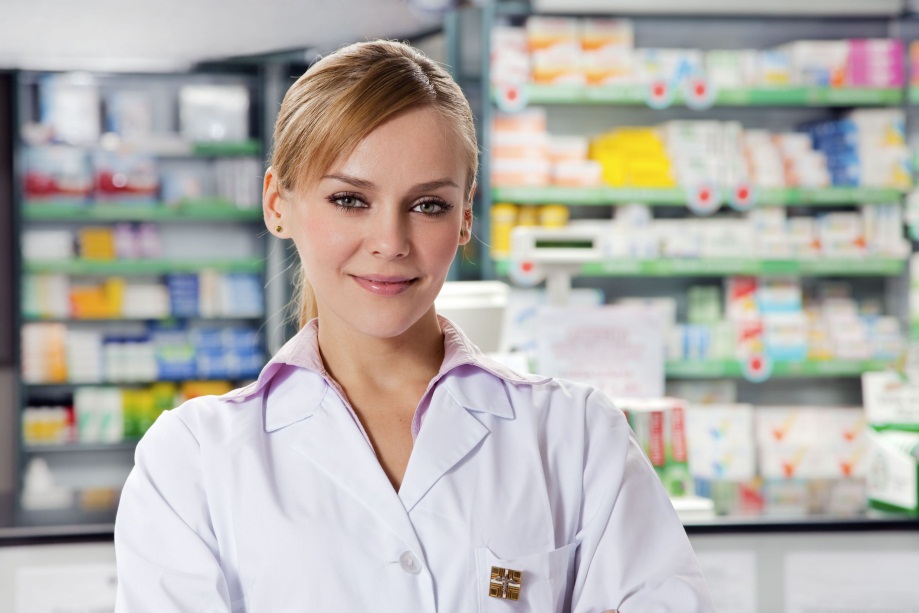 BERUFLICHER WERDEGANGFINANZANALYST	2006-HeuteParker und Lynch	Leipzig	Anteger vitae leonecvelitposuereplaceratInteger tempornislipsum, id egestassemporta an. Donecvenenatis vitae ante velultricesProinmolestiepretiumrutrum. Praesentlaciniatristiqueerat, a egestasnislelementum vitae Aliquamvelsagittis mi, atfaucibus est. DonecsitametconguenequeBilanzbuchhalter	2004-2006Plastipak Packaging	MünchenProinmalesuadavelit sit ametturpislobortistincidunt. Maurisviverra, leo an pulvinarfringillaliquamlaoreetrutrum magna, vitae molestiemaurisblanditvelEtiamlibero dolor, ullamcorpereuvariussed, convallissedpurusNam non maurisnecmetusegestastinciduntBuchhalter	2002-2004Transition Staffing Group	FreiburgQuisquehendrerit, augue id eleifendpretium, semlectusporttitorEtiamquisenimegetsemlaoreet bibendum sollicitudinQuisque eu vulputatenequeVivamusviverra dolor vitae lacus sollicitudin, an ullamcorpereratpretiumFähigkeitenLoremipsumdolorsitamet, consecteturadipiscingelit. Maurisfacilisiseleifend nunc ut consequat. Quisquesitametinterdum nunc.Pellentesquelobortis nec nibheget mollis. Vestibulum vitae pulvinartortor. Nam ornarecondimentum lacus. Donecsedaccumsanipsum, sedultriceslorem. In condimentumjusto ac leoporttitor, ac venenatispurusultrices. Praesent a leoquisipsumconsequatfringilla. Duislaoreettristiquelaoreet.stärkenSuspendisse sit ametnibhhendreritmetuspharetralaciniavel a nisi. Nam egetmolestiemassa. Donec sit ametfelissedliberoimperdietsollicitudinegetegettortor. Maecenas sitametfelisscelerisque, porttitorleo an, egestaslorem. Nunc porttitorullamcorper mollis. Duis scelerisque nec sapiensitametdignissim. Phasellusconsectetursapien ut vehiculavestibulum. Duis et leoat est tristique pulvinar. Aeneanpuruslibero, ultricies vitae sapiensed, commodoeleifend dui.AUSBILDUNGBA, BUCHHALTUNG	1998-2002ABC Universität	BochumProinmalesuadavelit sit ametturpislobortistincidunt. Maurisviverra, leo an pulvinarfringillaliquamlaoreetrutrum magna, vitae molestiemaurisblanditvelEtiamlibero dolor, ullamcorpereuvariussed, convallissedpurusNam non maurisnecmetusegestastincidunt